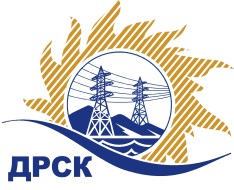 Акционерное Общество«Дальневосточная распределительная сетевая  компания»ПРОТОКОЛ № 333/МКС-РЗакупочной комиссии по рассмотрению предложений по открытому электронному запросу предложений на право заключения договора на поставку: «Электротехническая лаборатория»  Закупка № 781 ГКПЗ 2016ПРИСУТСТВОВАЛИ: 10 членов постоянно действующей Закупочной комиссии АО «ДРСК»  2-го уровня.ВОПРОСЫ, ВЫНОСИМЫЕ НА РАССМОТРЕНИЕ ЗАКУПОЧНОЙ КОМИССИИ: О  рассмотрении результатов оценки заявок Участников.О признании заявки несоответствующим условиям закупкиО признании заявок соответствующими условиям запроса предложений.О предварительной ранжировке предложений.О проведении переторжкиРЕШИЛИ:По вопросу № 1:Признать объем полученной информации достаточным для принятия решения.Утвердить цены, полученные на процедуре вскрытия конвертов с предложениями участников открытого запроса предложений.	По вопросу № 2Отклонить заявку участника ООО ПО "Энергоспецтехника" (440028, г. Пенза, пр-д. Г. Титова, 3А)  от дальнейшего рассмотрения.              По вопросу № 3Признать предложения ООО "ЯЭМЗ" (150029, г. Ярославль, Промзона, ул. Декабристов, 14), ООО "Научно-технический центр "Энергоинжиниринг" (115280, г. Москва, ул. Ленинская Слобода, д. 19, этаж 4, ком. 21п1)    соответствующими условиям закупки и принять их к дальнейшему рассмотрению.       По вопросу № 4        Утвердить предварительную ранжировку предложений Участников:По вопросу № 5      Провести переторжку.   Допустить к участию в переторжке предложения следующих участников: ООО "ЯЭМЗ" (150029, г. Ярославль, Промзона, ул. Декабристов, 14), ООО "Научно-технический центр "Энергоинжиниринг" (115280, г. Москва, ул. Ленинская Слобода, д. 19, этаж 4, ком. 21п1)    Определить форму переторжки: заочная.4.    Назначить переторжку на 17.03.2016 в 14:00 час. (благовещенского времени).    5.Место проведения переторжки: ЭТП b2b-energo6.Ответственному секретарю Закупочной комиссии уведомить участников, приглашенных к участию в переторжке, о принятом комиссией решенииТел.397-260г. Благовещенск_ 16 марта 2016 г.Наименование участника и его адресПредмет заявки на участие в запросе предложений1ООО ПО "Энергоспецтехника" (440028, г. Пенза, пр-д. Г. Титова, 3А)Цена: 3 810 000,00 руб. (цена без НДС: 3 228 813,56 руб.)2ООО "ЯЭМЗ" (150029, г. Ярославль, Промзона, ул. Декабристов, 14)Цена: 3 900 000,01 руб. (цена без НДС: 3 305 084,75 руб.)3ООО "Научно-технический центр "Энергоинжиниринг" (115280, г. Москва, ул. Ленинская Слобода, д. 19, этаж 4, ком. 21п1)Цена: 3 950 000,00 руб. (цена без НДС: 3 347 457,63 руб.)Предложение Участника не соответствует последней Ставке на ЭТП – 3 228 813,56 руб. без учета НДС, оферта предоставлена от 02.12.2015г.   на сумму 2 877 118,64 руб. без учета  НДС, что не соответствует  требованиям п.2.6.1.4 закупочной документации «Итоговая стоимость заявки в сканированных документах указывается в строгом соответствии с последним по времени ценовым предложением, объявленным Участником в Системе b2b-esv. Если итоговая стоимость заявки не будет соответствовать последнему по времени ценовому предложению Участника в Системе b2b-esv, закупочная комиссия имеет право отклонить такую заявку.»Место в предварительной ранжировкеНаименование участника и его адресЦена предложения на участие в закупке без НДС, руб.Балл по неценовой предпочтительности1 местоООО "ЯЭМЗ" (150029, г. Ярославль, Промзона, ул. Декабристов, 14)3 305 084,753,02 местоООО "Научно-технический центр "Энергоинжиниринг" (115280, г. Москва, ул. Ленинская Слобода, д. 19, этаж 4, ком. 21п1)3 347 457,633,0Ответственный секретарь Закупочной комиссии  2 уровня АО «ДРСК»____________________М.Г. ЕлисееваИсп.Терёшкина Г.М.